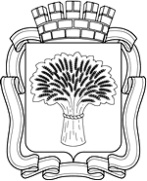 Российская ФедерацияАдминистрация города КанскаКрасноярского краяПОСТАНОВЛЕНИЕ09.10. 2020 г.                                                                 № 915Об утверждении Порядка организации бесплатных перевозок обучающихся в муниципальных образовательных организациях, реализующих основные общеобразовательные программы              В соответствии со статьей 40 Федерального закона от 29 декабря 2012 года №273-ФЗ «Об образовании в Российской Федерации», статьей 15 Федерального закона от 06 октября 2003 года №131-ФЗ «Об общих принципах организации местного самоуправления в Российской Федерации», методическими рекомендациями Министерства образования и науки Российской Федерации от 29.07.2014  «Об организации перевозок обучающихся в образовательные организации» в целях организации бесплатной перевозки обучающихся в муниципальных образовательных организациях, реализующих основные общеобразовательные программы, руководствуясь статьями 30, 35 Устава города Канска,ПОСТАНОВЛЯЮ:Утвердить прилагаемый Порядок организации бесплатных перевозок обучающихся в муниципальных образовательных организациях, реализующих основные общеобразовательные программы.Руководителю Управления образования администрации города Канска Шопенковой Т.Ю. организовать перевозки обучающихся в муниципальных образовательных организациях в соответствии с утвержденным Порядком.Контроль за исполнением постановления возложить на заместителя главы города по социальной политике Ломову Ю.А.Настоящее постановление вступает в силу с момента официального опубликования.Опубликовать настоящее постановление в газете «Канский вестник» и разместить на официальном сайте администрации города Канска в информационно- телекоммуникационной сети «Интернет».Глава города Канска                                                                           А.М.БересневПриложение к Постановлению администрации города Канска от 09.10. 2020  № 915ПОРЯДОК ОРГАНИЗАЦИИ БЕСПЛАТНЫХ ПЕРЕВОЗОК ОБУЧАЮЩИХСЯ В МУНИЦИПАЛЬНЫХ ОБРАЗОВАТЕЛЬНЫХ ОРГАНИЗАЦИЯХ, РЕАЛИЗУЮЩИХ ОСНОВНЫЕ ОБЩЕОБРАЗОВАТЕЛЬНЫЕ ПРОГРАММЫОбщие положенияНастоящий Порядок регулирует организацию бесплатных перевозок обучающихся в муниципальных образовательных организациях, реализующих основные общеобразовательные программы, транспортное обеспечение обучающихся, проживающих в п. Бережки, п. Левобережный, п. Шахтинский, включающее организацию бесплатных перевозок до образовательных организаций и обратно.Настоящий Порядок разработан в соответствии с Федеральными законами «Об образовании в Российской Федерации» от 29.12.2012 №273-ФЗ, «О безопасности дорожного движения» от 10.12.1995 №196-ФЗ, постановлением Правительства Российской Федерации от 17.12.2013 №1177 «Об утверждении Правил организованной перевозки группы детей автобусами», приказа Минтранса России от 15.01.2014  №7  «Об утверждении Правил обеспечения безопасности перевозок пассажиров и грузов автомобильным транспортом и городским наземным электрическим транспортом».Автотранспортное средство, предназначенное для перевозки обучающихся (далее – школьный автобус) является специальным транспортным средством для осуществления образовательными учреждениями подвоза обучающихся, проживающих в Канском районе, в общеобразовательные организации города Канска (далее – обучающихся), осуществляемых с определенной периодичностью по установленному маршруту и расписанию, с посадкой и высадкой детей на предусмотренных маршрутом остановках.Школьный автобус должен соответствовать требованиям межгосударственного стандарта ГОСТ 33552-2015 «Автобусы для перевозки детей. Технические требования и методы испытания», принятого и введенного в действие приказом Федерального агентства по техническому регулированию и метрологии от 22.06.2016 №662-ст.Школьный автобус эксплуатируется на специальном маршруте, который разрабатывается образовательным учреждением, согласовывается с управлением образования администрации города Канска и ОГИБДД МО МВД России «Канский» (далее по тексту – ГИБДД).Школьный автобус оборудуется техническими средствами для мониторинга движения с использованием глобальной навигационной спутниковой системы ГЛОНАСС или ГЛОНАСС/GPS, тахографом.Школьные автобусы должны иметь лицензии на осуществление деятельности по перевозкам пассажиров и иных лиц автобусами в соответствии с  Федеральным законом от 30 октября 2018 года № 386-ФЗ «О внесении изменений в отдельные законодательные акты Российской Федерации в части совершенствования лицензирования деятельности по перевозкам пассажиров и иных лиц автобусами». Эксплуатация школьных автобусов без лицензии запрещена.Школьный автобус находится на балансе образовательного учреждения.Оценка соответствия состояния автомобильных дорог и подъездных путей требованиям безопасности движения осуществляется на основе обследования, проводимого комиссией, формируемой по решению главы города Канска с обязательным участием сотрудника ГИБДД. Маршруты, по которым осуществляется регулярный подвоз обучающихся, должны обследоваться не реже 2-х раз в год: перед началом учебного года и до начала весенне-летнего периода эксплуатации. Дополнительные обследования могут проводиться в случае необходимости, при поступлении в Управление образования администрации города Канска информации об угрозе безопасности перевозок.По результатам обследования дорожных условий составляется акт. В случае выявления недостатков, угрожающих безопасности движения, акты подлежат передаче в органы, уполномоченные исправлять выявленные недостатки. Контроль за устранением недостатков осуществляется балансодержателем автотранспортного средства. Если выявленные недостатки препятствуют осуществлению перевозки и маршрут изменяется, то он также подлежит согласованию в установленном порядке.Хранение школьного автобуса осуществляется в местах, исключающих возможность доступа к нему посторонних лиц, а также самовольного использования автобуса водителем.Запрещается использование школьных автобусов в целях, не соответствующих их назначению.Обучающиеся и сопровождающие их лица пользуются правом бесплатного проезда в школьном автобусе. Использование школьных автобусов на коммерческой основе запрещается.Перевозка обучающихся и сопровождающих их лиц на экскурсии, иные мероприятия по инициативе родителей, сторонних организаций производится по согласованию с балансодержателем за счет иных (внебюджетных) источников финансирования.2. Порядок использования школьных автобусовУправление образования администрации города Канска: Финансирует расходы по хранению, эксплуатации находящихся в оперативном управлении муниципальных образовательных учреждений школьных автобусов и установленного на них оборудования, эксплуатации системы спутникового мониторинга, техническому обслуживанию и ремонту, горюче- смазочным материалам и заработной платы водителей школьных автобусов. Контролирует неукоснительное соблюдение муниципальными образовательными учреждениями (балансодержателями автотранспортных средств) требований действующего законодательства и утвержденного порядка использования автотранспортных средств, в том числе целевое использование школьных автобусов муниципальными образовательными учреждениями. Совместно с другими уполномоченными службами обеспечивает безопасность  при осуществлении перевозок школьными автобусами. Руководитель образовательного учреждения – балансодержатель школьного автобуса, организующего перевозки обучающихся: Организует постановку школьного автобуса на учет в органах ГИБДД в установленное время. Обеспечивает целевое использование школьных автобусов. С целью исполнения требований к обеспечению безопасности перевозок школьным автобусом обязан:Разработать и принять соответствующий пакет локальных правовых актов:- паспорт маршрута школьного автобуса;- приказ о назначении ответственного за организацию перевозок и сопровождающих из числа работников образовательного учреждения;- приказ об утверждении списков перевозимых обучающихся с указанием пунктов посадки и высадки в соответствии с паспортом маршрута;- приказ об утверждении инструкций по организации безопасной перевозки обучающихся;- график движения школьного автобуса;- график работы водителя школьного автобуса.17.3.2. Обеспечить проведение своевременных инструктажей и обучение ответственных за организацию перевозок и сопровождающих из числа работников образовательного учреждения с обязательной записью в Журнале учета инструктажей для водителя и сопровождающих.17.3.3. Обеспечить проведение своевременных инструктажей для обучающихся, с обязательной записью в Журнале учета инструктажей для обучающихся.17.3.4. Обеспечить ведение следующих журналов учета:          - журнал учета инструктажей для водителя и сопровождающих;          - журнал учета инструктажей для обучающихся;          - журнал учета нарушений водителем правил дорожного движения;          - журнал учета дорожно-транспортных происшествий;          - журнал учета технического состояния школьного автобуса при выпуске на линию и возвращении.17.4. Передает сведения о водителях школьных автобусов, должностных лицах, ответственных за обеспечение безопасности перевозок школьными автобусами, лицах, ответственных за выпуск на маршрут школьного автобуса, лицах, ответственных за предрейсовый медосмотр водителя, местах хранения автобусов, организации, проводящей техническое обслуживание автобуса, в подразделение ГИБДД по месту эксплуатации автобуса незамедлительно в случае любых изменений указанных сведений или по письменному запросу в установленные сроки.17.5. Назначает сопровождающих для осуществления перевозок из числа работников образовательного учреждения, организовывает их своевременный инструктаж и обучение.17.6. Информирует родителей (законных представителей) детей об условиях организации перевозок по маршруту школьного автобуса.17.7. При организации любых нерегулярных перевозок обучающихся  образовательных учреждений и (или) педагогических работников (в том числе в каникулярное время, выходные и праздничные дни) издает приказ об организации поездки, утверждает список участников поездки, готовит путевой лист поездки, не позднее, чем за 3 суток до начала поездки уведомляет о маршруте и графике поездки ГИБДД по месту эксплуатации школьного автобуса и управление образование администрации города Канска, получает письменное разрешение от ГИБДД по месту эксплуатации школьного автобуса.17.8. Определяет место стоянки школьного автобуса, обеспечивающее сохранность школьного автобуса и исключающее возможность доступа к нему посторонних лиц.17.9.  Организует эксплуатацию и обслуживание системы спутникового мониторинга школьных автобусов, находящихся в оперативном управлении образовательного учреждения.17.10. Организует все виды регулярного технического обслуживания и ремонт школьных автобусов, в том числе предрейсовый контроль технического состояния школьного автобуса.Организует проведение предрейсовых и послерейсовых медицинских осмотров водителей, контролирует соблюдение режима труда и отдыха водителей.Обеспечивает ежегодное обучение водителя школьного автобуса безопасности дорожного движения в объемах, установленных законодательством Российской Федерации.Организует контроль за соблюдением графиков (расписаний) движения, норм вместимости автобусов, маршрутов движения (подтверждением соблюдения маршрутов движения школьного автобуса являются данные системы спутникового мониторинга).Представляет в управление образования администрации города Канска информацию по всем случаям изменений и неисполнения согласованных маршрутов и графиков регулярных и нерегулярных перевозок.Осуществляет иные полномочия и обеспечивает соблюдение требований, предусмотренных действующими федеральными и региональными нормативными правовыми актами.3. Основные требования по обеспечению безопасности перевозок детей в школьном автобусе При организации перевозок детей должны выполняться следующие требования: Техническое состояние и оборудование школьных автобусов должны отвечать установленным требованиям безопасности движения и ГОСТ 33552-2015 «Автобусы для перевозки детей. Технические требования и методы испытания», принятого и введенного в действие приказом Федерального агентства по техническому регулированию и метрологии от 22.06.2016 №662-ст. Школьный автобус должен следовать по утвержденному маршруту в соответствии с графиком поездки, а в случае необходимости корректировки маршрута вследствие каких- либо изменений дорожной обстановки или иных обстоятельств водитель обязан связаться с лицом, ответственным за организацию поездки, и согласовать изменения маршрута с обязательным уведомлением органов ГИБДД. Остановка школьного автобуса, двигающегося по регулярным маршрутам перевозок, должна осуществляться только в остановочных пунктах, установленных паспортом маршрута. Перевозка детей производится в присутствии сопровождающих, определенных приказом образовательного учреждения и прошедших инструктаж по сопровождению детей и охране труда. Перевозка детей осуществляется в светлое время суток. Движение  автобуса с детьми в период с 23.00 до 07.00 часов не разрешается. Перевозка детей школьным автобусом должна осуществляться с включенным ближним светом фар, скорость движения выбирается водителем в зависимости от дорожных, метеорологических и других условий, но при этом не должна превышать 60 км/ч. Контроль за соблюдением скоростного режима, графиков и маршрутов движения осуществляется с использованием системы спутниковой навигации. Запрещается перевозка детей, если дорожные или метеорологические условия представляют угрозу безопасности перевозки, в условиях недостаточной видимости. Об организации школьных перевозок, массовых перевозок учащихся уведомляются органы ГИБДД для принятия мер по усилению надзора за движением на маршруте. В пути следования остановка школьного автобуса может производиться только на специальных площадках, а при их отсутствии – за пределами дороги, чтобы исключить внезапный выход ребенка на дорогу.При вынужденной остановке школьного автобуса, вызванной технической неисправностью водитель должен остановить школьный автобус так, чтобы не создавать помех для движения других транспортных средств, включить аварийную сигнализацию и выставить позади школьного автобуса знак аварийной остановки, на расстоянии не менее 15 метров от школьного автобуса и 30 метров – вне населенного пункта. Первым из школьного автобуса выходит сопровождающий и, располагаясь у передней части школьного автобуса, руководит высадкой детей.В случае получения ребенком в пути следования травмы, наступления внезапного заболевания, кровотечения, обморока и прочее, водитель школьного автобуса обязан незамедлительно принять меры по доставке ребенка в ближайший медицинский пункт (учреждение, больницу), для оказания ребенку квалифицированной медицинской помощи.Окна в салоне школьного автобуса при движении должны быть закрыты.Водителю запрещается выходить из кабины школьного автобуса при посадке и высадке детей, осуществлять движение задним ходом.Для детей, пользующихся школьным автобусом, в образовательных учреждениях организуются специальные занятия о правилах поведения в транспорте, отметки о проведении которых делаются в классных журналах по предметам «Окружающий мир», «Основы безопасности жизнедеятельности» или на специально отведенных страницах.Для взрослых, обеспечивающих сопровождение детей при следовании школьного автобуса, руководством образовательного учреждения проводятся инструктажи, о чем делаются отметки в журналах регистрации инструктажей по технике безопасности.В случае если не нарушается режим подвоза детей на учебные занятия, возможно использование школьного автобуса для подвоза детей на внешкольные мероприятия (конкурсы, олимпиады, выставки), районные и краевые культурно- массовые и спортивные состязания, к местам труда и отдыха.4. Требования, предъявляемые к квалификации водителей школьных автобусов Основные требования по подготовке водителей, условия и порядок управления автобусом определяется Федеральным законом от 10.12.1995 №196-ФЗ «О безопасности дорожного движения». К основным требованиям к водителям, осуществляемым перевозку обучающихся образовательных учреждений, относятся:- прием на работу и допуск к осуществлению перевозок пассажиров водителей, имеющих категорию «D» с непрерывным стажем работы на автобусе не менее 1 года, не имеющих нарушений правил дорожного движения;- обязательное, в установленные сроки, прохождение медицинского освидетельствования;- обязательное прохождение водителями предрейсовых и послерейсовых медицинских осмотров;- получение перед выходом на маршрут инструктажа относительно дорожной и метеорологической обстановки.5. Ответственность лиц, организующих и (или) осуществляющих школьные перевозки Организация перевозок детей школьными автобусами осуществляется в соответствии с действующими нормативными правовыми актами Российской Федерации по обеспечению безопасности дорожного движения и организации перевозок пассажиров автобусами. Лица, организующие и (или) осуществляющие школьные перевозки, несут в установленном законодательством Российской Федерации порядке ответственность за жизнь и здоровье учащихся образовательного учреждения, перевозимых школьным автобусом, а также за нарушение их прав и свобод.